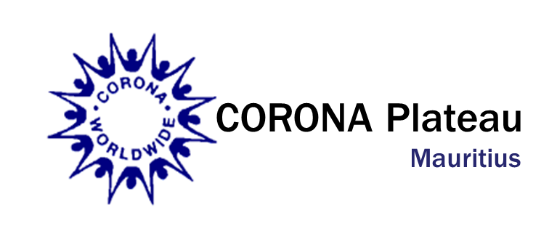 Name of ApplicantAddress Location					House telephoneEmail							MobileNext of Kin						Contact TelOCCUPATIONSKILLS & INTERESTSBIRTHDAY MONTH: If you do not wish to have your birthday mentioned in newsletter do not provide this information.I agree that I have read and will abide by the Corona Plateau Branch Code of Conduct and I understand that my name will be listed in the Corona Plateau Branch membership Directory: SIGNATURE							Date 	Membership Committee notes:Date of Joining: 						Membership No:Members Code of ConductThe language of communication for Corona Plateau Branch is English.  Members are expected to…treat all people associated with the Club including members, volunteers, partners, external stakeholders, speakers, and Committee Members with respectbe open to and accepting of the differing cultural norms of our diverse membership and respond appropriatelybe honest at all times and act as a positive role modeladhere to the policies and procedures established by the Clubadhere to the legislative requirements of the Clubalways look for opportunities for improved performance of the Club operations and Committee functions and share ideas for improvement with the committee through the comments box or by emailrefrain from negative comments that could damage the Club or its members’ reputations